20th April 2018Dear Parents/Carers,St George’s Day 2018A huge thank you to everyone who has brought in a hat, shield, flag or pennant for our planned St George’s Day celebrations on Monday. We have had some amazing creations!  We are really looking forward to Monday.  It is our first attempt at a proper St George’s Day celebration.  We hope to improve this even further for next year.We have lots planned for the day including a Great British Picnic, hopefully outdoors, which will feature a school lunch of sausage rolls or sandwiches, chips and cake. Children are welcome to bring blankets or rugs to sit on and they can bring a packed lunch if they prefer.Thanks to our catering manager Mrs Molyneux and her team.  We have a Great British Menu theme all next week.  School lunches will include pie and mash, fish and chips and a full English breakfast!  You can see the full menu on our website at:http://www.stgeorges.wirral.sch.uk/page/school-catering/33658In the afternoon we will be holding our school parade. To help them stand out during the walk we are inviting children to wear red and white clothes on the day.  They will carry their flags, shields, pennants or wear their specially made hats.Plan for the parade:2.15pm 	Years 5 and 6 will walk to lower site	Other year groups will assemble on playground and in classrooms2.30pm.  	All years will line up on pavement in front of main school building on St George’s Road.  Parade starts at 2.30pmThe parade will start with a song learnt by the children – When a Knight Won his Spurs, this is also on the school website if you would like to practice at home - http://www.stgeorges.wirral.sch.uk/news/st-georges-day-song/33627The route, which is shown on the back of this letter, will be from outside lower site on St George’s Road, up Broadway, along Claremount Road and down Sandy Lane before heading up St George’s Road and back to school.Parents, carers, grandparents and friends are invited to watch, wave flags and cheer us along!  Please do not block the route.  We are asking families to stand on the pavement opposite the walking route.  As you can imagine, we need a clear route to safely walk 900 children and staff.  We hope the parade will be a big success and the weather stays dry!Thank you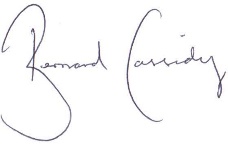 Mr Bernard CassidyHead Teacher